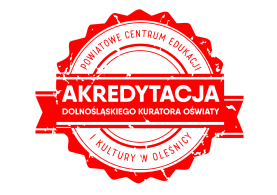 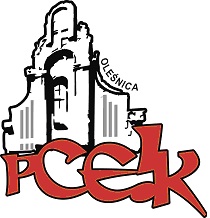 ZAPRASZAMY NA WARSZTAT KOD:  W66Adresaci:  Nauczyciele edukacji wczesnoszkolnejCele: Poznanie 4 stylów zachowań wg klasyfikacji DISC.PROGRAM SZKOLENIA: Umiejętność rozpoznawania różnych stylów zachowań   Dostosowanie mojego stylu komunikacji do stylu komunikacji rozmówcy.Termin szkolenia –   18.02.2019 r.      godz. 16:00Czas trwania – 4 godziny dydaktyczneOsoba prowadząca  -  dr Anna Gorgól – trenerka, coach, menadżerka, właścicielka firmy Gamma Insurance, trenerka DiSC, mentorka, mama 2 dorosłych córek, kobieta szczęśliwa i pracująca z pasją. Moje motto: Przyszłam na ten świat by go odkrywać, a nie siedzieć na pupie!Kierownik merytoryczny  - Urszula Ewertowska – konsultant PCEiK ds. edukacji wczesnoszkolnej,Osoby zainteresowane udziałem w formie doskonalenia prosimy o przesyłanie zgłoszeń do 12.02.2019 r. Zgłoszenie na szkolenie następuje poprzez wypełnienie formularza (załączonego do zaproszenia) i przesłanie go pocztą mailową do PCEiK. Ponadto przyjmujemy telefoniczne zgłoszenia na szkolenia. W przypadku korzystania z kontaktu telefonicznego konieczne jest wypełnienie formularza zgłoszenia w dniu rozpoczęcia szkolenia. Uwaga! Ilość miejsc ograniczona. Decyduje kolejność zapisów.Odpłatność:● nauczyciele z placówek oświatowych prowadzonych przez Miasta i Gminy, które podpisały z PCEiK porozumienie dotyczące doskonalenia zawodowego nauczycieli na 2019 rok oraz z placówek prowadzonych przez Starostwo Powiatowe w Oleśnicy –   20 zł●  nauczyciele z placówek oświatowych prowadzonych przez Miasta i Gminy, które nie podpisały z PCEiK porozumienia dotyczącego doskonalenia zawodowego nauczycieli na 2019 rok, nauczyciele z placówek niepublicznych  – 120 złVerte*  w przypadku form liczących nie więcej niż 4 godziny dydaktyczne i realizowanych przez konsultanta/doradcę  metodycznego zatrudnionego w PCEiK.Wpłaty na konto bankowe Numer konta: 26 9584 0008 2001 0011 4736 0005Rezygnacja z udziału w formie doskonalenia musi nastąpić w formie pisemnej (np. e-mail), najpóźniej na 3 dni robocze przed rozpoczęciem szkolenia. Rezygnacja w terminie późniejszym wiąże się z koniecznością pokrycia kosztów organizacyjnych w wysokości 50%. Nieobecność na szkoleniu nie zwalnia z dokonania opłaty.